Publicado en Madrid el 03/08/2022 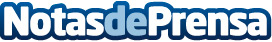 El boom del vídeo pone en riesgo la intimidad de los menores de edad: ¿Perfiles públicos o privados?Desde Qustodio advierten que las nuevas actualizaciones de Instagram potencian el formato vídeo y las cuentas públicas, cuyos posts podrán aparecer recomendados en los perfiles de otros usuarios sin necesidad de que les sigan. Los menores de edad pasan actualmente 80 minutos de media al día en TikTok y 54 en Instagram, es decir, más de dos horas al día entre ambas. La funcionalidad, la intimidad y el posicionamiento, las principales claves a tener en cuenta a la hora de crear un perfil público o privado.
Datos de contacto:Alejandro Martí610680385Nota de prensa publicada en: https://www.notasdeprensa.es/el-boom-del-video-pone-en-riesgo-la-intimidad Categorias: Infantil Entretenimiento E-Commerce Ciberseguridad Ocio para niños Dispositivos móviles http://www.notasdeprensa.es